INDICAÇÃO Nº 5418/2017Sugere ao Poder Executivo Municipal que proceda a instalação de semáforo de pedestres na Avenida dos Pedrosos entre os Bairros Trabalhadores e Ângelo Giubina.Excelentíssimo Senhor Prefeito Municipal, Nos termos do Art. 108 do Regimento Interno desta Casa de Leis, dirijo-me a Vossa Excelência para sugerir ao setor competente que proceda a instalação de semáforo de pedestres na Avenida dos Pedrosos entre os Bairros Trabalhadores e Ângelo Giubina.Justificativa:Fomos procurados por munícipes solicitando essa providencia, pois, segundo eles o trânsito nesse local é bastante intenso dificultando a travessia e os colocando em risco de acidentes.Plenário “Dr. Tancredo Neves”, em 21 de Junho  de 2017.ALEX ‘BACKER’-Vereador-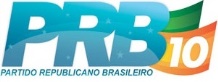 